Просечне зараде по запосленом, јун 2018.Просечна зарада (бруто) обрачуната за јун 2018. године износила је 68 047 динара, док је просечна зарада без пореза и доприноса (нето) износила 49 226 динара.Кумулативни раст бруто зарада у периоду јануар–јун 2018. године, у односу на исти период прошле године, износио је 5,5% номинално, односно 3,7% реално. Истовремено, нето зараде су порасле за 6,0% номинално и за 4,2% реално.У односу на исти месец претходне године, просечна бруто зарада за јун номинално је већа за 5,3%, а реално за 2,9%, док је просечна нето зарада већа за 5,8% номинално, а за 3,4% реално.Медијална нето зарада за јун износила је 38 500 динарa, што значи да је 50% запослених, према евиденцији Пореске управе, остварило зараду до наведеног износа. Просечна нето зарада за јун 2018. године износила је 417 евра.Просечне зараде, јун 2018.                                                                                                                                                                                                        РСД2. Индекси зарадаМетодолошка објашњењаИзвор податакаИстраживање о зарадама заснива се на подацима из обрасца Пореске пријаве за порез по одбитку (образац ППП-ПД). Просечне зараде израчунавају се на основу износа обрачунатих зарада за извештајни месец и броја запослених који је изражен еквивалентом пуног радног времена (full-time equivalent – FTE).ОбухватОбухваћени су сви пословни субјекти који су Пореској управи доставили електронски попуњен образац пореске пријаве ППП-ПД са обрачунатим зарадама.Обухваћене су све категорије запослених за које су послодавци, тј. пословни субјекти, Пореској управи доставили електронски попуњен образац пореске пријаве ППП-ПД са обрачунатим зарадама. Дефиниција зараде У истраживању о зарадама (у складу са Законом о раду и Законом о порезу на доходак грађана) под зарадом се подразумевају све исплате запосленима на које се плаћају припадајући порези и доприноси.Зараду чине:зараде запослених у радном односу, укључујући накнаде за дежурства, за рад ноћу и по сменама, недељом и празником; накнаде за исхрану у току рада и за неизвршене часове рада (годишњи одмор, плаћено одсуство, празници, боловања до 30 дана, одсуство због стручног усавршавања, застој у раду који није настао кривицом радника); регрес за коришћење годишњег одмора, награде, бонуси и сл.;накнаде за рад запослених ван радног односа (по основу уговора о обављању привремених и повремених послова).Зарадом се не сматрају накнаде по основу уговора о делу, накнаде за боловања дужа од 30 дана, накнаде трошкова запосленима за долазак на посао и одлазак са посла, за време проведено на службеном путу у земљи и иностранству, накнаде за смештај и исхрану током рада и боравка на терену, отпремнине запосленима при одласку у пензију или за чијим је радом престала потреба, једнократне накнаде у складу са социјалним програмом, накнаде трошкова погребних услуга и накнаде штете због повреде на раду или професионалног обољења, јубиларне награде, солидарне помоћи, као ни остала примања за која се не плаћају порези и доприноси.Републички завод за статистику од 1999. године не располаже појединим подацима за АП Косово и Метохија, тако да они нису садржани у обухвату података за Републику Србију (укупно).Контакт: jelena.milakovic@stat.gov.rs тел.: 011 2412-922, локал 250Издаје и штампа: Републички завод за статистику, 11 050 Београд, Милана Ракића 5 
Tелефон: 011 2412-922 (централа) • Tелефакс: 011 2411-260 • www.stat.gov.rs
Одговара: др Миладин Ковачевић, директор 
Tираж: 20 • Периодика излажења: месечна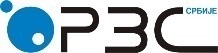 Република СрбијаРепублички завод за статистикуРепублика СрбијаРепублички завод за статистикуISSN 0353-9555САОПШТЕЊЕСАОПШТЕЊЕЗР10број 227 - год. LXVIII, 24.08.2018.број 227 - год. LXVIII, 24.08.2018.ЗР10Статистика зарадаСтатистика зарадаСРБ227 ЗР10 240818Статистика зарадаСтатистика зарадаЗарадеЗарадеЗараде без пореза и доприносаЗараде без пореза и доприносаII кварталII кварталVI 2018I–VI 2018VI 2018I–VI 2018ЗарадеЗараде без пореза и доприносаРепублика Србија – укупно68 04768 20149 22649 33368 54449 573Зараде запослених у радном односу68 52768 59749 59549 64068 96649 899Зараде запослених ван радног односа45 75946 75132 07132 76746 80732 805Зараде запослених у правним лицима 72 17072 20452 26252 28772 63052 584Зараде предузетника и запослених код њих36 85637 42926 25426 62937 46026 668Зараде у јавном сектору75 70776 87554 55255 38376 93355 422Зараде ван јавног сектора64 23863 81046 57746 27164 35246 650ЗарадеЗарадеЗарадеЗарадеЗараде без пореза и доприносаЗараде без пореза и доприносаЗараде без пореза и доприносаЗараде без пореза и доприносаVI 2018 V 2018VI 2018 2017VI 2018VI 2017I–VI 2018I–VI 2017VI 2018 V 2018VI 2018 2017VI 2018VI 2017I–VI 2018I–VI 2017Номинални индекси97,7105,1105,3105,597,7105,6105,8106,0Реални индекси97,3102,4102,9103,797,3102,9103,4104,2